ОСНОВНО  УЧИЛИЩЕ    „ЛЮБЕН  КАРАВЕЛОВ”–ГР.БУРГАСГр. Б у р г а с			                        0879565088  - директор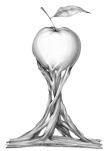  ул. Любен Каравелов „ № 69 	            0879565077– зам. -директорemail: info-200207@edu.mon.bg                        0879565033– канцелария=============================================================================УТВЪРЖДАВАМ:ПЕПА МАРЧЕВАГОДИШЕН КОМПЛЕКСЕН ПЛАНУЧЕБНА 2023/ 2024 ГОДИНАПриет на заседание на Педагогическия съвет – Протокол №10 / 04.09.2023 г., утвърден е със Заповед на директора №  РД - 10 – 1700 / 04.09.2023г.Съдържание:Раздел I.КРАТЪК ОБЕКТИВЕН АНАЛИЗ И ОЦЕНКА НА ДЕЙСТВИТЕЛНОТО СЪСТОЯНИЕ НА ДЕЙНОСТТА НА УЧИЛИЩЕТОРаздел II.1. МИСИЯ НА УЧИЛИЩЕТО2. ВИЗИЯ НА УЧИЛИЩЕТО3. СТРАТЕГИЧЕСКИ ЦЕЛИ 4. ПРИОРИТЕТИ /ЗАДАЧИ/Раздел III.ДЕЙНОСТИ ЗА РЕАЛИЗИРАНЕ НА ЦЕЛИТЕ, СТРАТЕГИИТЕ И ПРИОРИТЕТИТЕ1. Дейности за постигане на реални резултати от учебно-възпитателния процес.2. Квалификационна дейност в училище. 3. Видове вътрешноучилищен контрол.4. Теми и график на заседанията на педагогическия съвет.5. Основни приоритети във взаимодействията с факторите от социалната среда.6. Задачи и форми за работа на Комисията за борба с противообществените прояви на малолетните и непълнолетните.7. Задачи и форми за работа на комисията по безопасност на движението, охрана на труда и защита при природни и други бедствия.Раздел I. 	МИСИЯ НА УЧИЛИЩЕТОМисията на ОУ „Любен Каравелов” е насочена към превръщането му   в модел на съвременно училище за всеки, с високо качество на образованието. Формиране и развитие на личности, притежаващи компетентности, необходими за успешна личностна и професионална реализация и активен граждански живот в съвременните общности /чл. 5, ал. 1, т. 3 от ЗПУО/.Тази мисия предполага:•	диференциран подход и индивидуална работа с учениците;•	активност, настойчивост, търпение, постоянство при справяне с девиантните поведения;•	работа по овладяване на ключови образователни компетенции от учениците, както и развиване на уменията за общуване от всички участници в образователния процес;•	привличане и приобщаване на родителите към решаване на проблемите;•	засилване на екипната дейност.За успешното изпълнение на мисията, колективът на ОУ „Любен Каравелов“ гр. Бургас се ръководи от:Необходимостта да се поддържа високо качество и ефективност на цялостния образователен процес в съответствие с изискванията на ЗПУО.Учениците трябва да се обучават във функционална грамотност, с високи постижения в областта на чуждоезиковото обучение и ИКТ и умения за прилагане на наученото в практиката.Поддържане на високо ниво на професионална квалификация на педагогическите специалисти чрез участие в национални и международни проекти.Поддържането на партньорски взаимоотношения с родители и общност.Необходимостта учениците да се възпитават в изграждане на социални умения за общуване и правилно поведение в обществото.Възпитаване на учениците в дух на родолюбие и патриотизъм, с модерно виждане за света и с висока степен на конкурентноспособност, така че да превърнем България в просперираща европейска държава.Необходимостта у учениците да се развива и поддържа физическа дееспособност и подготовка за активен и здравословен начин на живот.  	ВИЗИЯ НА УЧИЛИЩЕТОСтратегията прогнозира и определя направления и действия за подобряване на благополучието на учениците в ОУ „Любен Каравелов” – Бургас. Това може да се постигне чрез развитие на различните видове интелигентности в условията на предизвикателно обучение. В нашата творческа среда учениците стават уверени и знаещи за себе си и другите. Демонстрират качества на умения за прилагане на наученото, на етичност във взаимоотношенията, на разбиране и състрадателност към проблемите на останалите. Това постигаме чрез комбинация от академизъм, подходяща атмосфера и разнообразие в методите и стратегиите на преподаване и педагогическо взаимодействие.И занапред:ОУ „Любен Каравелов” ще запази добрите си практики и традициите си в областта на организация на учебния процес.Ще продължим да работим по посока на квалифициране на педагогическите кадри чрез обучение в най-новите тенденции на европейското образование, за да могат те успешно да приложат стандартите на новия ЗПУО.Ще продължим да прилагаме иновативни методи на преподаване.Ще работим за приобщаващо образование, за да отговорим на потребностите и да дадем достъп до образование на ученици със СОП. Непрекъснато работим за предотвратяване преждевременно отпадане и ранно напускане на училище.Екип от висококвалифицирани специалисти – педагогически съветник, ресурсен учител и логопед – ще продължи да извършва оценка и осъществява допълнителна подкрепа на ученици, имащи необходимост от приобщаване и социализация.Ще наложим модел за ранно оценяване на образователните потребности и за превенция и ранна интервенция на обучителни затруднения.Ще продължим да модернизираме учебната и спортната база за постигане на заложените в нашата мисия приоритети. Ще се ръководим от Етичния кодекс, който ежегодно се актуализира от екип, в който участват: педагогическия съветник, Общественият съвет и ученическото самоуправление.Ще продължим да осъществяваме целодневна организация на учебния процес, в хода на която се осигурява специализирана помощ при подготовката на учениците, развиват се таланти и се удовлетворяват потребности и интереси.Ще продължим да работим активно по програма „Еразъм +” на Европейския съюз, включвайки активно в нея ученици и техните семейства, педагози, представители на Обществения съвет и на местните институции.Ще изграждаме у учениците навици за здравословен начин на живот чрез участие в различни инициативи и проекти на местно ниво.Ще работим в насока обогатяване книжното богатство на училищната библиотека, за да я превърнем в любимо място за отдих и творчество.Ще работим в тясно сътрудничество с регионалните библиотеки, читалища, музеи и галерии с цел издигане на патриотичния дух у нашите ученици.СТРАТЕГИЯ НА УЧИЛИЩЕТОСТРАТЕГИЧЕСКИ ЦЕЛИ И СПЕЦИФИЧНИ ЗА ИНСТИТУЦИЯТА ЦЕЛИ.СТРАТЕГИЧЕСКИ  ЦЕЛИ В основата на стратегическите цели стои повишаване авторитета на ОУ„Любен Каравелов“ - Бургас чрез изградена единна и ефективна система за управление, която да осигури високо качество на образованието и превръщането на институцията в търсена и конкурентноспособна.Стратегическите цели са ориентирани към постиженията на образователните политики в страната ни и тези от ЕС. Отчитат се националните традиции, регионалните тенденции и общински политики на българското образование. Приоритет е необходимостта от ефективно прилагане на информационните и комуникационни технологии, иновации в образованието и изграждането на вътрешна информационно-комуникационна структура и връзките в нея за осъществяване на образователните цели. На преден план се извежда интелектуалното, емоционално, социално, духовно-нравствено и физическо развитие и подкрепа на всеки ученик в съответствие с възрастта, потребностите, способностите и интересите му, залегнали в дейностите по постигане на оперативните цели. Отчетени са състоянието и потребностите към момента, потребностите на човешките ресурси и нуждата им от подкрепа, както и ролята на училището като обществен фактор в системата на образователните институции в общината и региона.Стратегическа цел 1: Повишаване качеството и ефективността на образователния процес чрез личностно-ориентирания подход и стимулиране на развитието, творческите заложби и потенциала на всеки ученик.Стратегическа цел 2: Повишаване ефективността на управлението на училището.Стратегическа цел  3: Привличане на ресурси от общността и външната среда, участия в национални и международни програми и проекти на Европейския съюз и тяхното реализиране.Стратегическа цел 4: Осигуряване на съвременна и ефективно подкрепяща образователния процес институционална среда.Оперативни цели.Разработените оперативните цели произтичат от мисията и визията на училището, съобразени са с целите и принципите на училищното образование и са ориентирани към системата за управление на качеството на обучението, институционалната среда при отчитане взаимодействието между участниците в образователния процес и сътрудничеството със заинтересованите страни.Оперативните цели са подчинени пряко на основните насоки в дейността на училището, описани в следните приоритетни области:•	Приоритетна област 1. Качество на образованието и мерки за неговото повишаване.Оперативна цел 1.1.  Планиране, организация и контрол на дейността на училището.Оперативна цел 1.2. Осъществяване на привлекателен и мотивиращ процес на образование, възпитание и социализация.Оперативна цел 1.3. Създаване и поддържане на благоприятна среда за обучение и развитие.Оперативна цел 1.4. Повишаване на професионалната компетентност и квалификация на педагогическите специалисти.Оперативна цел 1.5. Подобряване на взаимодействието с родителите, социалните партньори, работодателски организации, университети и други институции, работещи в областта на образованието и младежта.•	Приоритетна област 2. Патриотично възпитание, формиране на национално самосъзнание и общочовешки ценности на учениците.Оперативна цел 2.1. Включване в прояви за честване на обществено значими дати и събития.Оперативна цел 2.2. Възпитаване на привързаност към семейство, дом, училище, роден град.Оперативна цел 2.3. Формиране на национално самосъзнание и чувство за принадлежност към нацията.Оперативна цел 2.4. Изучаване, съхраняване и предаване на българските традиции, обичаи и ценностна система като част от националната културна идентичност на подрастващите.•	Приоритетна област 3. Осигуряване на условия за физическа активност и участие в спортни дейности.Оперативна цел 3.1. Подобряване на физическата активност на учениците.Оперативна цел 3.2. Повишаване на спортните резултати.Оперативна цел 3.3. Формиране на навици за здравословен начин на живот.•	Приоритетна област 4. Гражданско, здравно, екологично и интеркултурно образование.Оперативна цел 4.1. Формиране на гражданско съзнание и граждански добродетели, свързани със знания за устройството на демократичното общество, за правата и задълженията на гражданина и с умения и готовност за отговорно гражданско поведение.Оперативна цел 4.2. Развитие на умения за създаване или поддържане на здравословен начин на живот и за доброволното адаптиране към поведение, благоприятстващо здравето.Оперативна цел 4.3. Формиране на екологична култура, екологично съзнание и екологично поведение в тяхната взаимна връзка с оглед познаване на екологичните закони, защита, подобряване, управление и разумно ползване на природните ресурси, както и опазване на природната среда и на екологичното равновесие.Оперативна цел 4.4. Усвояване на знания за различни измерения на културните идентичности и за основни характеристики на интеркултурните отношения, формиращо позитивно отношение към разнообразието във всички области на човешкия живот, както и умения и нагласи за конструктивни взаимодействия в мултикултурна среда.•	Приоритетна област 5. Механизъм за съвместна работа с институциите по обхващане и включване в системата на предучилищното и училищното образование на деца и ученици в задължителна предучилищна и училищна възраст.Оперативна цел 5.1. Подобряване на междуинституционалното взаимодействие.Оперативна цел 5.2. Намаляване дела на учениците, преждевременно напуснали образователната система.Оперативна цел 5.3. Подобряване на достъпа и качеството на предучилищното и училищното образование.Оперативна цел 5.4. Интеграция на децата и учениците от етническите малцинства.•	Приоритетна област 6. Предоставяне на равни възможности за обучение и възпитание.Оперативна цел 6.1. Пълноценна социализация и осигуряване на равен достъп до качествено образование на ученици със СОП, ученици с физически и ментални увреждания и ученици от етническите малцинства и ученици в риск.Оперативна цел 6.2. Утвърждаване на интеркултурно и подкрепящо образование чрез реализиране на разнообразни извънкласни и проектни дейности.Оперативна цел 6.3. Формиране на толерантност и уважение към правата на учениците от уязвими групи.Оперативна цел 6.4. Изграждане на позитивен организационен климат и създаване на условия за сътрудничество, ефективна комуникация и отношения на загриженост между всички участници в процеса на образованието.•	Приоритетна област 7. Приобщаване на деца и ученици.Оперативна цел 7.1. Приобщаване на учениците със СОП, с хронични заболявания, в риск и с изявени дарби.Оперативна цел 7.2. Достигане на качествено образование до децата със заболяване, както и до тези, изпитващи затруднения при усвояване на учебния материал или при общуване.Оперативна цел 7.3. Утвърждаване на разбирането, че приобщаването в образованието е един от аспектите на приобщаването в обществото.Оперативна цел 7.4. Затвърждаване в съзнанието на учениците идеята, че училището е място за изява и усъвършенстване на личностното развитие.  •	Приоритетна област 8. Противодействие на тормоза и насилието.Оперативна цел 8.1. Осъществяване на цялостна училищна политика срещу насилието.Оперативна цел 8.2. Подобряване на отношенията между учениците и техните умения за общуване.Оперативна цел 8.3. Повишаване на ангажираността и капацитета на цялата училищна общност за превенция и справяне с тормоза между учениците.Оперативна цел 8.4. Създаване на по-сигурна училищна среда.•	Приоритетна област 9. Превенция от риск от ранно отпадане от системата на предучилищното и училищното образование. Оперативна цел 9.1. Създаване на подкрепяща среда за учениците и положителна нагласа към учебния процес.Оперативна цел 9.2. Изграждане на мотивация за посещение на училище и участие в училищната общност.Оперативна цел 9.3. Своевременно идентифициране на признаците за изоставане в усвояването на учебния материал и проблемите на училищно ниво, свързани с отпадане от училище.Оперативна цел 9.4. Създаване на положителни нагласи към образователния процес.ПРИОРИТЕТИ / ЗАДАЧИ/За осъществяване на основните цели и за постигане на очакваните резултати в развитието на ОУ „Любен Каравелов” се определят следните приоритетни направления:Работа в условията на толерантност и уважение и в дух на сътрудничество за издигане на престижа на институцията, нивото на образование и мястото на учителя в обществото.Добро взаимодействие със социалната среда и държавните и обществените организации, свързани с проблемите на образованието и възпитанието на учениците. Обучение в сътрудничество между основните партньори и училищната общност – ученици, учители и родители. Взаимодействие с действащите Обществен съвет и Училищно настоятелство.Сътрудничество с асоциации, фондации, междуучилищно партньорство, партньорство с музеи, галерии и общественост.Спазване на разработения в училището Етичен кодекс на общността, в основата на който залягат принципите на толерантност, уважение и сътрудничество.Позитивна атмосфера за развитие на нов подход в образованието и прилагането на иновативни методи на преподаване.Развитие на умения, необходими за справянето в живота. Развитие на различните видове интелигентности от най-ранна ученическа възраст. Въвеждане на нови технологии за развитието на модерно и високотехнологично образование. Увеличаване обема на интердисциплинарните уроци.Разработване на проектно-базирани уроци и създаване на банка от най-добрите.Академични знания, но с практическа насоченост.Високо развитие на:общообразователната подготовка, както и включване в състезания и олимпиади; повишаване резултатите от НВО;чуждоезиковата подготовка;подготовката в областта на информационните технологии;знанията по история с цел развитие на патриотичното възпитание;творческия потенциал и уменията в областта на литературата, изобразителното изкуство и хореографията с увеличаващо се участие в конкурси, изложби, фестивали и състезания на национално ниво.Формиране на умения за самооценка чрез развитие на критическо мислене и умения за оценка чрез сътрудничество и колективен дух.Развитие на нов подход в оценяването с включването на самооценката и взаимното оценяване като фактор за формиране на обща оценка.Ефективно използване на ИКТ.Продължаващо модернизиране и развитие на материално-техническата база на училището в сферата на компютърната техника, интернет и интернет свързаност. Внедряване в образователния процес на новите информационни технологии с цел повишаване ефективността на образователно-възпитателния процес.Прилагане на дистанционно обучение при необходимост и обстоятелства, налагащи това. Развитие на ИКТ в управленската дейност на училището.Развитие и продължаващо обучение на педагогическия екип с цел запазване и доразвиване на висок професионализъм.Запазване на добрите практики за подбор на преподавателите във всички степени на обучение и поддържаща ежегодна квалификация. Обмен на добри практики. Ефективна управленска дейност, изградена върху доверие, честност и колективна отговорност.Постигане на високо нива на управленски компетентности чрез квалификации и делегиране на отговорности.Осигуряване на стабилност, ред и защита на учениците в училище. Гарантиране на безопасна среда за обучение и възпитание.Провеждане на дългосрочни действия, касаещи здравното образование, физическата култура, гражданските права и творческите дейности на подрастващите, отнасящи се до непосредствена сигурност и безопасност на учениците в училище.Създаване на устойчиви механизми и инструменти за гарантиране на сигурността и здравето на децата и учениците.Участие в програми за здравословен начин на живот и физическа активност.Създаване на възможности за спортуване в училище и стимулиране на спортните изяви на учениците на национално ниво.Развитие на творческия потенциал на всеки ученик.Чрез осъществяване на извънкласна дейност, участие на учениците в конкурси и други мероприятия.Взаимодействие с родителската общност и приобщаването й за активно сътрудничество в решаване на училищните проблеми.Осъществяване на процеса на подготовка, обучение и възпитание на учениците във взаимодействие и сътрудничество с родителите им. Изграждане на прецизна система от взаимовръзки и обратна информация за поведението и успеваемостта на учениците.   Раздел III.ДЕЙНОСТИ ЗА РЕАЛИЗИРАНЕ НА ЦЕЛИТЕ, СТРАТЕГИИТЕ И ПРИОРИТЕТИТЕДейности за постигане на реални резултати от учебно-възпитателния процес.А/ АДМИНИСТРАТИВНА, СОЦИАЛНО-БИТОВА И СТОПАНСКАИзготвяне на училищен учебен план на ОУ ”Л. Каравелов”                                                    отг.: П. Марчева, Ив. Бинев, Т. Георгиева                                                   срок:08 .09.2023г.Изготвяне на  План за контролната дейност на директора    	     отг.: П. Марчева, Ив. Бинев, Т. Георгиева        	     срок: 10.09.2023г.Изготвяне на Образец № 1                                            отг.: П. Марчева, Ив. Бинев, Т. Георгиева                                            срок: 10.09.2023г.Изготвяне Стратегия на училището за периода 2023/2028 год.отг.: Т. Георгиева, К. Янчева Изготвяне на Годишен комплексен план и Календарен план.				               отг.: П. Марчева, Г. Томова				               срок:13.09.2023г.Седмично разписание                                      отг.:  Ж. Жекова, Кр. Беловска,  К. Вълкова                                            срок: 08. 09.2022г.       Актуализиране на ПВТР                                     		отг.: Татяна Георгиева- ЗДУДД. Генчева,  Г. Стоянов- гл. счетоводител; 	             Св. Бинева- ЗАС       	      срок: 05.09.2023г.  Актуализиране на ПУДУ                                     	     отг.: Ив. Бинев- ЗДУД  К. Янчева, Т. Георгиева                                            срок:  05.09.2023г.  Актуализиране на Програма за целодневно обучениеотг.: Татяна Георгиева - ЗДУД  В. Иванова, Г. Георгиева, Й. Петрова  срок:  05.09.2023г.                              Актуализиране на ПБУОВТ /Дневен режим, Правилник за пропускателен режим, ПБУОВТ/                                            отг.: Ив. Бинев ЗДУД                                                                                   Н. Ковачева, Ирина Наумова, Г. Георгиева                                            срок: 05. 09.2023г.Програми  РП (ИУЧ) и ДП (ФУЧ)                       отг.:  Ив. Бинев, Т. Георгиева, преподавателите                                          срок: 10.09.2023 г.Календарен план БДП и ГЗ                                            отг.: Т. Георгиева ЗДУД, Ив. Колева, С. Трендафилов                                            срок: 23.09.2023г.Тематични годишни планове на учебното съдържание               отг.: Ив. Бинев, Т. Георгиева, преподавателите                                             срок: 13.09.2023г.Книга за подлежащи ученици              отг.: Ив. Бинев ЗДУД,  кл. ръководители              срок: 30.09.2023г.Администриране на системата Shkolo.bg  	       отг.: Ив. Бинев,Т. Георгиева, Св. Бинева                                                 срок: постояненДневници – ел. вариант  Школо.бготг.: Ив. Бинев, Т. Георгиева, кл. ръководители              срок: постоянен Протоколна книга  за заседанията на ПС                                             отг.: П. Марчева, Т. Трандева				               срок: постояненЛекторска книга                                                                             отг.: П. Марчева, Ив. Бинев, Св. БиневаЛетописна книга                                            отг.: Я. Костадинова, Г. Томова 				              срок: постояненГрафици – ФУЧ, приемен ден, консултации, дежурство учители, дежурство класове, ДЧСД, контролни и  класни работи.отг.:  Ив. Бинев ЗДУД Н. Ковачева, Ж. Стоянова, А. Кировасрок: 14.09.2023г.Графици за пълноценно използване на компютърните кабинети.                                            отг.: Ж .Жекова, В. Атанасова, С. Трендафилов                                                   срок: 10.09. 2023г.Графици за хранене в стола                                            отг.: Ив. Бинев ЗДУДВ. Иванова, К. Вълкова                                                срок:13.09.2023г.                            Актуализиране на Етичен кодексотг.: Ив. Бинев ЗДУДБ. Дичева, Ив. Гюрова, П. Георгиева                                       	       срок:05.09.2023г.Актуализирана Антикорупционна програма                                            отг.: Т. Георгиева ЗДУДГ. Гинева - Йорданова, Д. Митев, Зл. Крумовасрок: 05.09.2023г.Актуализирана Програма за превенция и предотвратяване на конфликтиотг.: Ив. Бинев ЗДУДБ. Дичева, Кр. Беловска, Р. Стефановасрок:05.09.2023г. Актуализиран План за работа на училищния координационен съвет за справяне с тормоза в училище по изпълнение на „ Механизъм за противодействие на училищния тормоз” отг.: Ив. Бинев ЗДУДП. Георгиева, М. Кашукеева-Ангелски, Н. Стоянов			                 срок:05.09.2023г. 	Актуализирана Програма за предоставяне на равни възможности за приобщаване на децата и учениците от уязвимите групи.Отг.: Ив. Бинев ЗДУДВ. Гинева, П. Георгиева, Б. Петрова                    срок:  10.09.2023г.              Актуализирана Програма за превенция на ранно напускане на училище.отг.: Ив. Бинев ЗДУДИв. Колева,  Т. Иванова,  А. Кировасрок: 05.09.2023г.Актуализирана Програма за усвояване на книжовния език отг.: Ив. Бинев ЗДУДД. Дойнова, Т. Трандева, Я. Костадинова                                            срок: 05.09.2023г.Училищна програма за НП „ Без свободен час“отг.: Ив. БиневС. Бинева, Г. Стоянов, Ив. Славова                                            срок: 05.09.2023г.Училищна програма по гражданско, здравно, екологично и интеркултурно образование за учебна 2023/2024 г. отг.: Ив. Бинев ЗДУДКр. Беловска, Ж. Стойкова, В. Борисова                                            срок: 05.09.2023г.Актуализирана Програма за подкрепа на личностното развитие на ученика в ОУ“Л. Каравелов“ гр. Бургасотг.: Ив. Бинев ЗДУДТ. Колева, П. Георгиева, Ир. Наумова                                         срок: 05.09.2023г.Програма за ефективна медийна политика и поддръжка на уебсайта на  училището  отг.: Ив. Бинев ЗДУДЯ. Костадинова,  В. Атанасова, Т. Трандева                                            срок: 05.09.2023г.Програма за работа за осигуряване на обща и допълнителна подкрепа на ученицитеотг.: Ив. Бинев ЗДУД            П. Георгиева, Н. Андреева, Ж. Вечерникова                                         срок: 05.09.2023г.         Програма за повишаване качеството на образованиетоотг.: Ив. БиневТ. Жеков, Р. Стефанова                                            срок: 05.09.2023г. План за работа по проекти                                                     отг.: Ив. БиневК. Янчева, Н. Сандева, Я. Костадинова      срок: постояненПлан за дейности, мотивиращи учениците за усвояване на допълнителни знания в  състезания, конкурси;  прогноза успеваемост в учебната дейност и в състезанията.отг.: Ив. Цвяткова, В. Алексиева, В. Чакърова                                       срок: 05.09.2023г.План за борба с тероризма                                                    отг.: Ив. Бинев ЗДУДС. Трендафилов, Т. Жеков, К. Петков      срок: 05.09.2023г.  План за действия при получаване на сигнал за злонамерено анонимно телефонно обаждане отг.: Ив. Бинев ЗДУДТ. Жеков, К. Петков, К. Бирбочуков      срок: 05.09.2023г.  План за действие при подаден или получен сигнал или съмнение за дете в риск от насилие или кризисна интервенция отг.: Т. Георгиева ЗДУДД. Иванова-Дойнова, В. Борисова, Г. Георгиевасрок: 05.09.2023г.     План на комисия за взаимодействие с родителите и обществеността отг.: Т. Георгиева ЗДУДИв. Славова, Н. Андреева, Т. Ивановасрок: 05.09.2023г.  План за провеждане на общоучилищно занятия за усвояване плана за защита при бедствия в ОУ “Любен Каравелов“ гр. Бургасотг.: Ив. Бинев ЗДУДК. Петков,  С. Трендафилов, К. Бирбочуков      срок: 05.09.2023г. Политика за изграждане на позитивен организационен климат в ОУ “Любен Каравелов“ гр. Бургасотг.: Ив. Бинев ЗДУДТ. Трандева, Л. Христова, Кр. Секиранова срок: 05.09.2023г. Политика за утвърждаване на позитивна дисциплина.отг.: Ив. Бинев ЗДУДН. Сандева, М. Ангелски – Кашукеева, Я. Костадинова  срок: 05.09.2023г. Политика за развитие на училищната общностотг.: Т. Георгиева ЗДУДВ. Чакърова, Сл. Камбурова, П. Иванова      срок: 05.09.2023г. План за съвместна работа на институциите по обхващане и задържане в образователната система на деца и ученици в задължителна предучилищна и училищна възраст.отг.: Ив. Бинев ЗДУДЙ. Петрова, Ж. Жекова срок: 05.09.2023г . Актуализирана Система за поощрения и наградиотг.: Т. Георгиева ЗДУДД. Генчева, Т. Колева, С. Шарпова      срок: 05.09.2023г.  Актуализирана Система за ритуализация на училищния живот отг.: Т. Георгиева ЗДУДГ. Томова, Л. Христова, Ж. Вечерникова срок: 05.09.2023г.  Актуализирана Система за организация на Ученическото самоуправлениеотг.: Т. Георгиева ЗДУДП. Георгиева, Л. Христова, Д. Митев,  Б. Петрова,       	Емилия Фотева- Председател на УН      срок: 05.09.2023г.  Мерки за олекотяване на раниците	отг.: Т. Георгиева ЗДУДГ. Гинева-Йорданова, Зл. Крумова, Кр. Секиранова      срок: 05.09.2023г.  Мерки за подобряване качеството на образованиетоотг.: Ив. Бинев ЗДУДВ. Чакърова, Кр. Йорданова - Терзиева, П. Иванова                                           срок: 05. 09.2023г. Актуализиране критериите за оценка труда на учителяотг.: Ив. Бинев ЗДУДГ. Гинева, В. Иванова, В. Атанасова                                            срок: 05.09.2023г.Актуализиране правилата за предоставяне на обща и допълнителна подкрепа за личностното развитие на ученицитеотг.: Ив. Бинев ЗДУДП. Георгиева, Ж. Вечерникова, Н. Андреева                                            срок: 05.09.2023г.Актуализация на вътрешните правила за дейността и организацията на управлението на човешките ресурси и квалификация на кадрите в ОУ“Л. Каравелов“ гр. Бургасотг.: Т. Георгиева ЗДУДД. Генчева, Г. Стоянов, Св. Бинева ЗАС                                            срок: 05.09.2023г.	Превантивна работа с трудовия колектив и всички ученици за създаване на атмосфера за недопускане рушене и унищожаване на придобитото имущество. Определяне на приоритетите при придобиването на материално-техническата база и тяхното йерархическо подреждане.Задоволяване на най-неотложните потребности от учебно-технически средства.Изготвяне на план за хигиенизиране на училищната сграда и дворните площи. 	       отг.: М. Стоянова                       срок:05.09.2023г.Планиране на строително-ремонтните работи.	отг.: П. Марчева Директор	срок: постояненИзготвяне на план за работа през зимата и осигуряване на нормален учебен процес.	отг.: Св. Бинева, М. Недев, Цв. Евтимова. Комисия за работа в зимни условия                      	срок: 05.09.2023г.Разпределение на делегирания бюджет на училището.	       отг.: П. Марчева, Г. Стоянов            председатели на синдикалните организации в училище              срок: 10.10. 2023г.Интериор на училището:            - 1 етаж –фоайе и витрини по стълбите - Тодор Жеков            - Табла 1-ви етаж-витрини – Павлина Иванова            - Табла  2-ри етаж и фоайе – Таня Колевасрок: 13.09.2023г., постоянен.Изработване на Програма за ефективна медийна политика и поддържка уебсайта на училището                                               					               отг.: Ив. Бинев ЗДУД			    К. Янчева, В. Атанасова, Я. Костадинова      						          срок: постояненПлан за работа по проекти                                                     отг.: Ив. Бинев ЗДУД 		                      К. Янчева, Н. Сандева, Я. Костадинова      срок: постояненПлан за дейности, мотивиращи учениците за усвояване на допълнителни знания в  състезания, конкурси;  прогноза успеваемост в учебната дейност и в състезанията.                                                   отг.: Ив. Цвяткова, В. Алексиева, В. Чакърова      Б/ УЧЕБНА ДЕЙНОСТВходяща и изходяща диагностика – анализ на резултатитеотг.: Г.  Томовасрок: м. XI. 2023 г.; м. IX. 2024г.План за осъществяване на приемственост  ІV – V клас                                     отг.: Ив. Бинев ЗДУДТ. Трандева, Д. Митев, Г. Гинева-Йорданова                                                   срок:05.09.2023г.План – програма за наставничество                                                   отг.: Г. ТомоваК. Янчева, Н. Стоянов                                                   срок: 05.09.2023г.План за работа с детските градини                                                 отг.: Т. Георгиева ЗДУДВ. Гинева,  Ив. Гюрова, С.  Шарпова                           срок: 05.09.2023г. Планове за извънкласни дейности:                                                   отг.: Т. Георгиева ЗДУД Д. Генчева, В. Маврова, Т.  Жеков, С. Трендафилов                       Комисия „Спорт и туризъм”  - Спортен календар, учебни екскурзии, пленери, горски училища и състезания                                                    отг.: К. Петков; К. Бирбочуков, П.  Стрежева               срок:10.09.2023г.Творческа комисия - Календар за извънкласните художествено-творчески дейности                                                                                                                                    отг.: Д. Генчева,                                                                                      В. Маврова, Т. Жеков,  С. Трендафиловсрок: 05.09.2023 г.- Екокомитет -                   				                                     		             отг.: П. Стрежева, Ж. Стоянова, Й. Петрова                       срок: 05.09.2023 г.В/ КВАЛИФИКАЦИОННА ДЕЙНОСТПлан за квалификационната дейност отг.: П. Марчева - директор                                                    срок:   05.09.2023г. Планове на ЕКК   отг.: Г. Гинева-Йорданова, В. Атанасова, В. Иванова					     срок:.05.09.2023г.Г/ КОНТРОЛНА ДЕЙНОСТПлан за контролна дейност                                                    отг.: П. Марчева - директор                                                     срок: 10 .09.2023г. Планове на зам. - директорите  за контролна дейност                                                    отг.: Ив. Бинев, Т. Георгиева - ЗДУД                                                   срок: 10.09.2023г.Д/ ЗАСЕДАНИЯ НА ПСПлан  за заседания на ПС                                                   отг.: П. Марчева - директор, ЗДУД- Ив. Бинев, Т. Георгиева                                                   срок: 10.09.2023г.       Е/ ЧЕСТВАНЕ НА ПРАЗНИЦИ И ПРОВЕЖДАНЕ НА УЧИЛИЩНИ ТЪРЖЕСТВАОбщо училищни тържества и прояви:Тържество за откриване на учебната година отг.: Ив. Бинев, Я. Костадинова, Д. Генчева, В. Маврова, С. Трендафилов, Д. Иванова – Дойнова срок:  15.09. 2023г.„ Да оставя следа“ - Поставяне на ръчички от първокласниците 	отг.: Т. Георгиева ЗДУД, Ив. ЦвятковаТ. Жеков, П. Иванова	срок:  05.10.2023г.Празник на  училището (юбилей,  годишна продукция):Организация на юбилея : Галина Томова, Иванка Петкова, Ивелина Славова, Росица Стефанова, Диана Иванова-ДойноваИзработване на вестник : Яна Костадинова, Таня Трандева Спортен празник: Кирчо Петков, Костадин БирбочуковИзложба : Тодор Жеков, Павлина ИвановаСпектакъл: Ваня Маврова, Димитринка Генчева, Севдалин Трендафилов                                    отг.:  Ив. Бинев ЗДУД                                   срок: 10.10.2022г. Великденски благотворителен кулинарен базар.     отг.: Т. Георгиева     срок: 30.03.2024г. Състезание по български език и литература и математика в чест на 3-ти март.                                    отг.: Т. Георгиева ЗДУДГ. Томова, Г. Гинева-Йорданова                                    срок:20.02.2024г.Празник на буквите – първи клас                                        отг.: Т. Иванова, Ив. Цвяткова, Л. Христова,Г. Томова, Пл. Цинова срок: 30.03.2024г.Шествие по случай 24  май – ден на славянската писменост и българската култура.отг. : Ив. Бинев, К. Петков, К. Бирбочуковсрок: 24.05.2024г.„На родителите с благодарност“ и номинация „Ученик на годината“ - годишна изложба и годишна продукция.                                    отг.: Т. Георгиева, Д. Дойнова, В. Маврова, Д. Генчева, С. Трендафилов                                      срок: 30.05.2024г.Мероприятия  на учителския колектив:Откриване на учебната 2021 / 2022 г.               отг.: М. Стоянова               срок: 15.09.2023г.Прием на новите колеги в колектива.               отг.:  Ивайло Бинев, Т. Георгиева               срок: м. юни 2024г.Новогодишно тържество.	отг.: М. Стоянова                  	срок: 18.12. 2023г.Пътуващи педагогически семинари.	отг.: П. Марчева                  	срок: Закриване на учебната година и връчване на номинации и приз „ Учител на годината”.              отг.: Я. Костадинова              срок:  .07. 2024г.План   за посещения на театрални постановки, концерти, кина, цирк и куклени спектакли       отг.: Т. Георгиева ЗДУД      срок: 10.2023г. План за организация на Ученическото самоуправление	отг.: Т. Георгиева ЗДУДП. Георгиева, срок: 05.09.2023г. План на УН       отг.: Т. Георгиева ЗДУД      срок:08.09.22 г.Ж/ ОСНОВНИ ПРИОРИТЕТИ ВЪВ ВЗАИМОДЕЙСТВИЯТА С ФАКТОРИТЕ ОТ СОЦИАЛНАТА СРЕДА I. Интеграционни връзки1. Засилване на интеграционните връзки с други учебни заведения.2. Утвърждаване на контактите с обществени, културни и научни институции с цел ефективно подпомагане на многообразното училищно въздействие върху подрастващите.3. Развитие на връзките с други образователни институции и частни образователни и издателски фирми, които биха били полезни на училището.4. Използване на предоставените от ХЕИ база, музей, филми и други.5. Участие в регионални, национални и международни проекти и програми за обмен на практически опит и идеи между учители и специалисти.7. Установяване на по-тесни контакти с частни фирми за съвместни дейности с цел подобряване на материалната база в училище.8. Актуализиране на връзките със следните институции:--> Център за гражданска защита;--> Противопожарна охрана;--> Детска педагогическа стая;--> Център за работа с деца;--> Британика--> Етнографски музей;--> Исторически музей;--> нестопански организации;--> висши учебни заведения;--> медии;--> читалища.9. Съвместна дейност с:--> полиция, съдебна власт и прокуратура;--> здравеопазване;--> фолклорни дружества;--> общинска администрация;--> РУО на МОН;--> училищно настоятелство;--> спортни клубове и дружества;--> частни образователни фирми;--> социално-педагогически кабинет за превантивна работа с деца с отклонения в поведението;--> педагогически консултативен кабинет;--> частни педагогически издателства;--> охранителни фирми и агенции.II. Взаимодействие с родителите1. Осъществяване на взаимодействие с родителската общественост чрез съвместна дейност с училищното настоятелство.2. Засилване на взаимодействието с родителските активи по класове за постигане на синхрон между семейното и училищното възпитание.3. Съдействие от родителите при подготовка и провеждане на училищни мероприятия.4. Изготвяне на анкетни карти за попълване от родителите, относно училищни проблеми, както и такива за родителите на бъдещите първокласници.5. Изготвяне на график за срещи на родителите с учителите.6. Изготвяне на табло за информация на родителите.7. Провеждане на родителски срещи: м. септември / октомвриЗапознаване на родителите с Правилника за дейността на училището и училищния учебен план.м. декември /януариГотовност на учениците за приключване на I учебен срок. м. април / майЗапознаване с Наредбата за кандидатстване с прием след 7 и 8 клас.Готовност за приключване на учебната година и обсъждане на летния отдих на учениците.м. юниСреща с родителите на бъдещите първокласници.З/ ЗАДАЧИ И ФОРМИ ЗА РАБОТА на Комисията за борба с противообществените прояви на малолетните и непълнолетните:1. Задачи:* издирване и обхват на ученици с асоциални прояви и картотекирането им;* изясняване на причините, довели до извършване на противообществени прояви;* организиране на превантивна работа с ученици и родители.2. Форми на работа:* провеждане на индивидуални разговори;* провеждане на психологически изследвания;* проучване на социални контакти; * работа чрез методите на психодрамата.3. Дейностите за реализиране на основните задачи са включени в плана за работа на комисията.Й/ ЗАДАЧИ И ФОРМИ НА РАБОТА на комисията по безопасност на движението, охрана на труда и защита при природни и други бедствия1. Задачи:* формиране на система от специални знания, умения и навици, необходими за успешната адаптация към живота;* прецизиране конкретните особености на училището и авариите, които могат да възникнат в и около него;* осигуряване знания за безопасно движение и за особеностите и опасностите на движението по пътищата;* поддържане на готовност за своевременен и адекватен отговор от страна на съответните органи, сили и средства в случай на необходимост;* формиране умения и навици у учениците за мотивирано поведение при бедствия, отговорно отношение към въпросите за личната безопасност и придобиване на практически умения за оказване на първа помощ.2. Форми на работа:* теоретическо и практическо обучение на учениците;* провеждане на семинари, тренинги, практикуми и други с учителите; * превантивна работа.3. Дейностите за постигане на целите и реализиране на задачите са включени в плана на училищната комисияПостоянни и временни  комисии :I. Комисия по безопасни и здравословни условия на труд: отговорен зам.  - директор Ивайло БиневЧленове:1.	Ивелина Славова - старши учител в прогимназиален етап2.	Славка Камбурова - старши учител в начален етап 3.	Боряна Дичева -  учител в начален етап4.     Емилия Фотева  – Председател на УН5.	Катя Вълкова - мед. лице6.	Мима Стоянова – домакинII. Комисия за действие при бедствия, аварии и наводнения             Председател : Пепа Марчева - директор;	Заместник председател : Ивайло Бинев – зам.-директор;	Секретар :  Татяна Георгиева – зам.-директор;	Членове : 	1. Ивелина Славова – специалист по Радиационна и химическа защита – учител по химия;	2. Катя Вълкова – специалист по медико-санитарна защита – медицинско лице в уч. заведение;3. Костадин Бирбочуков – специалист по Противопожарна защита;4. Кирчо Петков – специалист по осигуряване на реда – учител по физкултура;5. Тодор Жеков – специалист по извеждане на учениците.III. Противопожарна охрана- отговорен зам.-директор Ивайло Бинев		1. Кирчо Петков - председател		2. Ивелина Славова - ст. учител в прогимназиален етап		3. Костадин Бирбочуков -  учител в прогимназиален етапIV. Комисия Жалби, сигнали, предложения                         Председател: Татяна Георгиева - отговорен зам.-директор                            Членове: Ивелина Цвяткова – учител  в начален етап Биляна Банчева -   учител в ГЦОУДV. Комисия по квалификация – Ивайло Бинев - отговорен зам.-директор                    Председател: Галина Томова- главен  учител                  Членове: 1. Валентина Атанасова – Председател на ЕКК в прогим. Етап2. Гергана Гинева-Йорданова – Председател на ЕКК - начален етап 3. Верка Иванова - Председател на ЕКК - учители ГЦОУД VI. Комисия за изработване на графици – ФУЧ; приемен ден - консултации; дежурство учители; ДЧФВС, контролни и класни работи- отговорен зам.-директор Ивайло Бинев             Председател: Николина Ковачева - учител в ГЦОУД	Членове: Женя Стоянова – учител  в ГЦОУД Ана Кирова - учител в ГЦОУДVII. Комисия за нагледна агитация - коридори, фоайе, табла, цветя Основен отговорник:   -  заместник-директор            - 1 етаж –фоайе и витрини по стълбите-Тодор Жеков            - Табла 1-ви етаж-витрини – Павлина Иванова            - Табла  2-ри етаж и фоайе - Таня КолеваVIII. Комисия за администриране на системата “Школо бг.”- отговорен зам.-директор Ивайло Бинев Членове :Татяна Георгиева - ЗДУД, Светослава Бинева – ЗАСIX.  Комисия за спазване на вътрешния ред и санитарно-хигиенни изисквания при столово хранене:Председател: Татяна Георгиева - заместник-директорЧленове: 1. Верка Иванова - председател на ЕКК -ГЦОУДКатя Вълкова- медицинско лицеX. Комисия за изготвяне на седмичното разписание.		1. Женя Жекова - учител   в начален етап 		2.  Красимира Беловска - учител в прогимназиален етап		3. Катя Вълкова - медицинско лицеXI. Комисия за организиране на процеса за приемане и раздаване на безплатни учебници		1. Ивайло Бинев - зам.-директор		2. Галина Томова - главен учител		3. Мима Стоянова  - домакинXII. Комисия за работа в зимни условия                      1. Светослава Бинева- ЗАС                      2. Михаил Недев - работник, поддръжка сгради                      3. Цветанка Евтимова - хигиенистXIII. Комисия за организиране на училищни тържества:Председател - Ивайло Бинев- ЗДУДЧленове:               1. Димитринка Генчева - ст. учител в прогимназиален етап                 2. Ваня Маврова – ст. учител в прогимназиален етап	        3. Севдалин Трендафилов – учител в прогимназиален етап                4. Диана Иванова-Дойнова – ст. учител в прогимназиален етап XIV. Комисия за работа по БДППредседател: Татяна Георгиева- ЗДУДЧленове:   Севдалин Трендафилов - учител в прогимназиален етап Ивелина Колева - учител в прогимназиален етапXV. Комисия за организиране на юбилей на ОУ “Любен Каравелов” гр. БургасПредседател: Ивайло Бинев - ЗДУДОрганизация на юбилея : Галина Томова, Иванка Петкова, Ивелина Славова, Росица Стефанова, Диана Иванова-ДойноваИзработване на вестник : Яна Костадинова; Таня ТрандеваСпортен празник: Кирчо Петков, Костадин Бирбочуков;Изложба : Тодор Жеков, Павлина Иванова;Спектакъл : Ваня Маврова, Димитринка Генчева, Севдалин Трендафилов;XVI. Комитет на трудаПредседател : Пепа МарчеваЧленове : Димитринка Генчева, Мима Стоянова, Цветанка Евтимова